Эпидемический паротит04.06.2021Эпидемический паротит – вирусное заболевание, сопровождающееся воспалением преимущественно околоушных слюнных желез (а также подчелюстных и подъязычных), повышением температуры тела и интоксикацией, воспалением других железистых органов (половых, поджелудочной, щитовидной железы), поражением нервной системы. Эту болезнь в народе чаще называют «свинкой» из-за внешнего облика больного, у которого лицо принимает грушевидную форму и приобретает характерный внешний вид схожий с головой свиньи.Этиология.Возбудителем эпидемического паротита является вирус, принадлежащий к семейству Paramyxovirus. Eго размеры могут варьировать от 100 до 600 нм, а по форме представлять округлые, сферические или неправильные элементы. Вирус нестоек во внешней среде и проявляет исключительную чувствительность к высокой температуре, ультрафиолетовому излучению, высушиванию и дезинфицирующим веществам.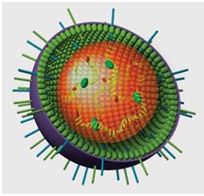 Источник инфекции.Источником инфекции является человек с клинически манифестными, стертыми или субклиническими формами заболевания. Выделение вируса начинается уже в конце инкубационного периода и продолжается до 9-10 дня от появления первых клинических признаков заболевания. Наиболее активное выделение вируса во внешнюю среду происходит в первые 3-5 дней заболевания. В остром периоде заболевания вирус обнаруживается в слюне, крови, моче, грудном молоке и т.д.Пути передачи инфекции.Передача инфекции происходит воздушно-капельным путем при разговоре, кашле, чихании. Кроме того, возможно заражение и контактным путем, например через предметы обихода (общие чашки, столовые приборы, игрушки, зубные щетки и т.д.).О симптомах заболевания.Заболевание начинается с повышения температуры тела до 38-39°С, появления боли в области уха, усиливающейся при жевании твердой пищи. В последующем увеличиваются слюнные железы, подъязычные, подчелюстные. Выражены симптомы интоксикации: вялость, недомогание, разбитость, головная боль. У остальной части инфекция может протекать под видом острой респираторной инфекции или даже бессимптомно. У взрослых эпидемический паротит протекает тяжелее, чем у детей, чаще развиваются осложнения (воспаление поджелудочной железы, щитовидной железы и т.д.).Профилактика заболеванияВ соответствии с Национальным календарем профилактических прививок Республики Беларусь иммунизация против эпидемического паротита осуществляется детям при достижении возраста 12-ти месяцев и 6-ти лет с использованием комбинированной тривакцины против кори, краснухи, эпидемического паротита. Также прививки против эпидемического паротита проводятся по эпидемическим показаниям в соответствии с перечнем профилактическим прививок подлежащим контингентам лиц.Материал подготовлен помощником врача-эпидемиолога ГУ «Дятловский райЦГЭ» Татьяной Казимировной Косило